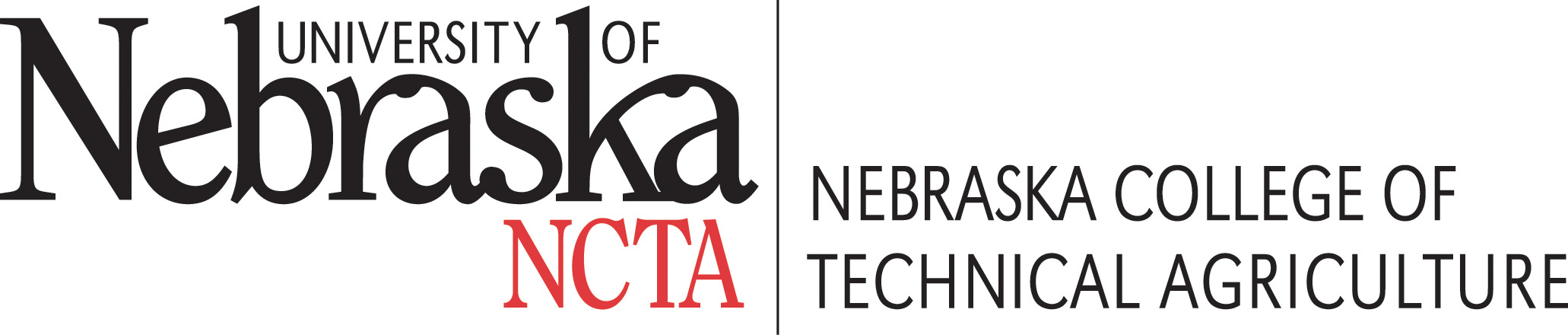 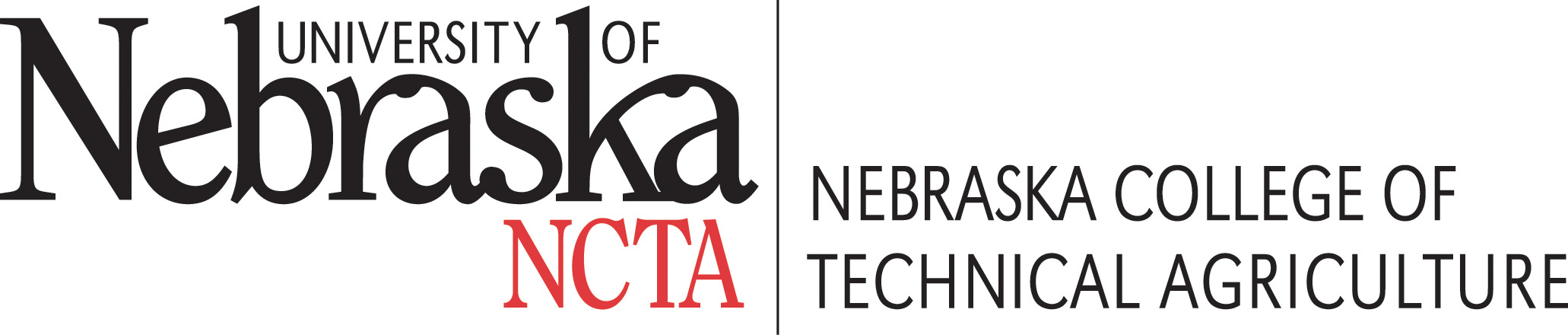 MEETING MINUTESPHI THETA KAPPA HONOR SOCIETY – ALPHA IOTA TAU CHAPTER
March 26, 201912:00 p.m. in Ag Hall 1 Attendance: [None taken.]The meeting was called to order at 12:00 p.m. Graduation StolesStudents who will graduate this semester and need stoles for the graduation ceremony should contact PTK Advisor Eric Reed (Ag Hall 21) before April 29.Students have options to either buy a stole or to check one out and borrow it for the ceremony.A down payment of $20 will be required to check out and borrow a stole. The full down payment will be returned as soon as students return their stoles after graduation.At least 10 students in attendance said they will need a stole.Eric currently has 35 stoles in his office.Graduate CeremonyEric explained that two Phi Theta Kappa students are selected each year to deliver the invocation and benediction at graduation.Kelly Gordon and Peyton McCord were nominated and selected for this year.Dance FundraiserThis year’s Phi Theta Kappa-sponsored dance will have a “Throw Back Thursday” theme.Colbey Luebbe and Peyton McCord will make posters and send them to Eric for review and distribution.Next Year’s OfficersThe following individuals were selected as officers for 2019-2020.President: Paige TwohigVice President: Kayla MuesSecretary/Treasurer: Krista AlbersStudent Senate Representatives: Jocelyn Kennicutt and Aurora UrwilerThe meeting adjourned at 12:25 p.m.